Here at St Mary’s we encourage and support you to be "courageous advocates". This means we champion causes which are special and meaningful to you, your family, our school, community, further afield and the whole world. Together we can make a difference.Caring for the environment and for our World has become an important issue for us here at St Mary’s, and also our wider community. On Thursday 20th May we have an exciting visit from the Lichfield Litter Legends. We are going to learn more about the importance of caring for the environment.Following this, we are setting you a courageous advocacy challenge and also a competition! Can you take part in some activities to help make a difference to our World?How can you get involved?Local litter picking groupsFind out about the amazing courageous advocacy the local litter picking groups are achieving for our communities and the World. Colton Litter Pickers, Rugeley Voluntary Litter Champions and Lichfield Litter Legends are just a few of the local volunteer groups helping to care for the environment and make a difference. Why not find out some more, join in and help out?Keep Britain Tidy- Million Mile Mission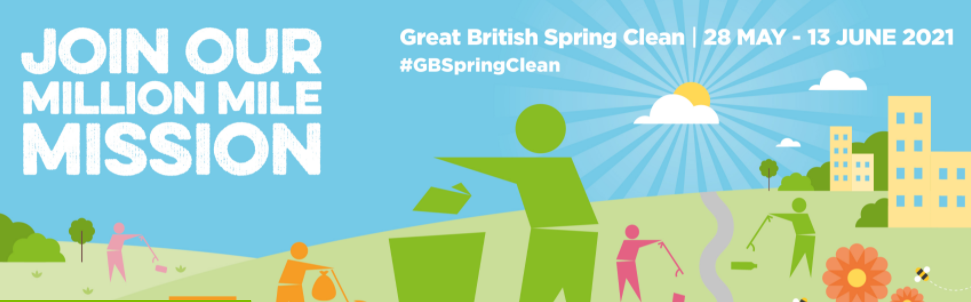 Visit the Keep Britain Tidy website to learn more about their ‘Million Mile Mission.’ Will you pledge some time to take part in the Great British Spring Clean with thousands of other volunteers, and help to help make a difference? Keep Britain Tidy Spring Clean Event -Sunday 30th May starting at 10am in Beacon ParkGo along, chat to the Lichfield Litter Legends and learn more about the interesting finds discovered on their litter picks. You can also pledge some time, loan a litter picker and take part in a litter pick around Lichfield. A local hedgehog rescue team are also hoping to attend the event. Please let us know how you have helped to make a difference to our World by sending us some photos through the Google Classroom ‘St Mary’s are courageous Advocates!’ page. CompetitionLitter has become a huge problem in the local area, local places we enjoy visiting like Cannock Chase, around the UK, and the rest of the World. We need your help in promoting the importance of caring for our World, and putting a stop to littering.It is time to get creative! Can you think of a way to spread the message of the importance of using the bins, taking your rubbish with you and caring for the World and everything in it?You could create a poster, a song, a poem, a story, a t-shirt, a mascot- anything to help spread the message! You have until Friday 11th June to come up with your ideas. You should have all had an invite to join the Google Classroom page ‘St Mary’s are courageous Advocates!’ Please post a photo or video of your competition entries onto this Google Classroom page by Friday 11th June. We cannot wait to see what you achieve St Mary’s! You are the citizens of the future. Go out, fly like eagles and make a difference in whatever way you can!